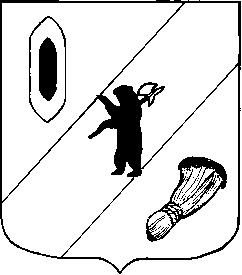 АДМИНИСТРАЦИЯ ГАВРИЛОВ-ЯМСКОГО МУНИЦИПАЛЬНОГО РАЙОНАПОСТАНОВЛЕНИЕ01.04.2015  № 465Об утверждении базовых требований к качеству предоставления муниципальной услуги «Реализация дополнительных    общеразвивающих программ и дополнительных предпрофессиональных программ»В соответствии с  Федеральным законом от 8 мая 2010 года № 83-ФЗ "О внесении изменений в отдельные законодательные акты Российской Федерации в связи с совершенствованием правового положения государственных (муниципальных) учреждений», руководствуясь ст.26 Устава Гаврилов-Ямского муниципального района,АДМИНИСТРАЦИЯ МУНИЦИПАЛЬНОГО РАЙОНА ПОСТАНОВЛЯЕТ:             1. Утвердить базовые требования к качеству предоставления муниципальной услуги «Реализация дополнительных    общеразвивающих программ и дополнительных предпрофессиональных программ» МБОУ ДОД ДШИ г. Гаврилов-Ям (Приложение).              2. Разместить постановление на официальном сайте Администрации муниципального района в сети интернет.             3. Контроль за исполнением    постановления  возложить  на   начальника Управления культуры, туризма, спорта и молодежной политики Билялову Г.Н. 4. Постановление вступает в силу с момента подписания.Глава Администрациимуниципального района                                                             В.И. СеребряковБазовые требования к качеству предоставления муниципальной услуги  «Реализация дополнительных    общеразвивающих программ и дополнительных предпрофессиональных программ» МБОУ  ДОД  ДШИ г. Гаврилов - ЯмПриложение                                                                                                    к постановлению Администрации							             Гаврилов-Ямского муниципального						от  01.04.2015  № 465№п/пСтруктураПояснения123331. Общие положения1.1.Наименование муниципальной услуги «Реализация дополнительных    общеразвивающих программ и дополнительных предпрофессиональных программ» (далее – муниципальная  услуга).«Реализация дополнительных    общеразвивающих программ и дополнительных предпрофессиональных программ» (далее – муниципальная  услуга).«Реализация дополнительных    общеразвивающих программ и дополнительных предпрофессиональных программ» (далее – муниципальная  услуга).1.2.Получатели муниципальной услуги- дети в возрасте от 5 до 18 лет, не имеющие медицинских противопоказаний к освоению выбранной образовательной программы.- дети в возрасте от 5 до 18 лет, не имеющие медицинских противопоказаний к освоению выбранной образовательной программы.- дети в возрасте от 5 до 18 лет, не имеющие медицинских противопоказаний к освоению выбранной образовательной программы.2.Нормативно-правовое регулирование предоставления муниципальной  услуги -  Конституция Российской Федерации;- Федеральный закон от 29.12.2012 №273-ФЗ «Об образовании в Российской Федерации»;- Федеральный закон от 06.10.2003 № 131-ФЗ «Об общих принципах организации местного самоуправления»;- Положение о лицензировании образовательной деятельности, утверждённое постановлением Правительства Российской Федерации  от 28.10.2013  № 966 «Об утверждении Положения о лицензировании образовательной деятельности»;- письмо Министерства образования Российской Федерации от 20.05.2003  № 28-51-391/16 «О реализации дополнительных образовательных программ в учреждениях дополнительного образования детей»;- письмо Министерства образования и науки Российской Федерации от 11.12.2006 № 06-1844 «О примерных требованиях к программам дополнительного образования детей»;- постановление Главы Гаврилов-Ямского муниципального района от 26.10.2006  №835  «Об утверждении норматива на предоставление услуг по дошкольному и дополнительному образованию детей»;-постановление Администрации Гаврилов-Ямского муниципального района от 09.09.2011 №1272 «Об    утверждении  Перечня муниципальных услуг (работ), оказываемых (выполняемых) муниципальнымиучреждениями Гаврилов-Ямского муниципального района за счёт средств бюджета муниципального района» (в редакции постановления от 12.12.2014 №1835);- иные нормативные правовые акты.-  Конституция Российской Федерации;- Федеральный закон от 29.12.2012 №273-ФЗ «Об образовании в Российской Федерации»;- Федеральный закон от 06.10.2003 № 131-ФЗ «Об общих принципах организации местного самоуправления»;- Положение о лицензировании образовательной деятельности, утверждённое постановлением Правительства Российской Федерации  от 28.10.2013  № 966 «Об утверждении Положения о лицензировании образовательной деятельности»;- письмо Министерства образования Российской Федерации от 20.05.2003  № 28-51-391/16 «О реализации дополнительных образовательных программ в учреждениях дополнительного образования детей»;- письмо Министерства образования и науки Российской Федерации от 11.12.2006 № 06-1844 «О примерных требованиях к программам дополнительного образования детей»;- постановление Главы Гаврилов-Ямского муниципального района от 26.10.2006  №835  «Об утверждении норматива на предоставление услуг по дошкольному и дополнительному образованию детей»;-постановление Администрации Гаврилов-Ямского муниципального района от 09.09.2011 №1272 «Об    утверждении  Перечня муниципальных услуг (работ), оказываемых (выполняемых) муниципальнымиучреждениями Гаврилов-Ямского муниципального района за счёт средств бюджета муниципального района» (в редакции постановления от 12.12.2014 №1835);- иные нормативные правовые акты.-  Конституция Российской Федерации;- Федеральный закон от 29.12.2012 №273-ФЗ «Об образовании в Российской Федерации»;- Федеральный закон от 06.10.2003 № 131-ФЗ «Об общих принципах организации местного самоуправления»;- Положение о лицензировании образовательной деятельности, утверждённое постановлением Правительства Российской Федерации  от 28.10.2013  № 966 «Об утверждении Положения о лицензировании образовательной деятельности»;- письмо Министерства образования Российской Федерации от 20.05.2003  № 28-51-391/16 «О реализации дополнительных образовательных программ в учреждениях дополнительного образования детей»;- письмо Министерства образования и науки Российской Федерации от 11.12.2006 № 06-1844 «О примерных требованиях к программам дополнительного образования детей»;- постановление Главы Гаврилов-Ямского муниципального района от 26.10.2006  №835  «Об утверждении норматива на предоставление услуг по дошкольному и дополнительному образованию детей»;-постановление Администрации Гаврилов-Ямского муниципального района от 09.09.2011 №1272 «Об    утверждении  Перечня муниципальных услуг (работ), оказываемых (выполняемых) муниципальнымиучреждениями Гаврилов-Ямского муниципального района за счёт средств бюджета муниципального района» (в редакции постановления от 12.12.2014 №1835);- иные нормативные правовые акты.3.Состав муниципальной услугиМуниципальная  услуга по реализации дополнительных общеразвивающих программ и предпрофессиональных программ в соответствии с федеральными государственными требованиями  включает в себя обучение по дополнительным общеразвивающим программам, удовлетворяющим разнообразные интересы Получателя муниципальной услуги по следующим направлениям:- художественное;- и другие виды деятельности в соответствии с уставом Поставщика.Муниципальная  услуга по реализации дополнительных общеразвивающих программ и предпрофессиональных программ в соответствии с федеральными государственными требованиями  включает в себя обучение по дополнительным общеразвивающим программам, удовлетворяющим разнообразные интересы Получателя муниципальной услуги по следующим направлениям:- художественное;- и другие виды деятельности в соответствии с уставом Поставщика.Муниципальная  услуга по реализации дополнительных общеразвивающих программ и предпрофессиональных программ в соответствии с федеральными государственными требованиями  включает в себя обучение по дополнительным общеразвивающим программам, удовлетворяющим разнообразные интересы Получателя муниципальной услуги по следующим направлениям:- художественное;- и другие виды деятельности в соответствии с уставом Поставщика.4.Показатели качества предоставления муниципальной услуги- предоставление дополнительного образования в соответствии с базовыми требованиями к  данной муниципальной  услуге-обеспечение реализации программ дополнительного и предпрофессионального образования;- осуществление интеллектуального, социально-личностного, художественно-эстетического развития ребенка в соответствии с реализуемыми образовательными  программами дополнительного образования.- предоставление дополнительного образования в соответствии с базовыми требованиями к  данной муниципальной  услуге-обеспечение реализации программ дополнительного и предпрофессионального образования;- осуществление интеллектуального, социально-личностного, художественно-эстетического развития ребенка в соответствии с реализуемыми образовательными  программами дополнительного образования.- предоставление дополнительного образования в соответствии с базовыми требованиями к  данной муниципальной  услуге-обеспечение реализации программ дополнительного и предпрофессионального образования;- осуществление интеллектуального, социально-личностного, художественно-эстетического развития ребенка в соответствии с реализуемыми образовательными  программами дополнительного образования.4.1.Требования к организации предоставления муниципальной услуги- соответствие условий организации образовательного процесса требованиям образовательных программ, СанПиН, пожарной безопасности и лицензионным требованиям;- соответствие действий должностных лиц поставщика муниципальной услуги требованиям законодательства Российской Федерации, а также устава поставщика муниципальной услуги.- соответствие условий организации образовательного процесса требованиям образовательных программ, СанПиН, пожарной безопасности и лицензионным требованиям;- соответствие действий должностных лиц поставщика муниципальной услуги требованиям законодательства Российской Федерации, а также устава поставщика муниципальной услуги.- соответствие условий организации образовательного процесса требованиям образовательных программ, СанПиН, пожарной безопасности и лицензионным требованиям;- соответствие действий должностных лиц поставщика муниципальной услуги требованиям законодательства Российской Федерации, а также устава поставщика муниципальной услуги.4.1.1.Требования к месту расположения зданий и сооружений, в которых осуществляется предоставление муниципальной услуги- образовательное учреждение должно быть расположено с учетом транспортной и пешеходной доступности населению- обеспечение комфортных условий для занятий обучающихся.- образовательное учреждение должно быть расположено с учетом транспортной и пешеходной доступности населению- обеспечение комфортных условий для занятий обучающихся.- образовательное учреждение должно быть расположено с учетом транспортной и пешеходной доступности населению- обеспечение комфортных условий для занятий обучающихся.4.1.2.Требования к зданию и сооружениям,  в которых осуществляется предоставление муниципальной услуги- образовательное учреждение должно быть размещено в специально предназначенном или приспособленном здании или помещении, доступном для населения. Здание или сооружение должно быть обеспечено всеми видами коммунально-бытового обслуживания, охранной сигнализацией, оснащено средствами связи, системой противопожарной автоматики и оповещения; - по размерам и состоянию здание должно отвечать требованиям санитарно-гигиенических норм и правил, противопожарной безопасности, безопасности труда и быть защищено от воздействия факторов, отрицательно влияющих на качество предоставляемых услуг (повышенной температуры воздуха, влажности воздуха, запыленности, загрязненности, шума, вибрации и т.д.).- образовательное учреждение должно быть размещено в специально предназначенном или приспособленном здании или помещении, доступном для населения. Здание или сооружение должно быть обеспечено всеми видами коммунально-бытового обслуживания, охранной сигнализацией, оснащено средствами связи, системой противопожарной автоматики и оповещения; - по размерам и состоянию здание должно отвечать требованиям санитарно-гигиенических норм и правил, противопожарной безопасности, безопасности труда и быть защищено от воздействия факторов, отрицательно влияющих на качество предоставляемых услуг (повышенной температуры воздуха, влажности воздуха, запыленности, загрязненности, шума, вибрации и т.д.).- образовательное учреждение должно быть размещено в специально предназначенном или приспособленном здании или помещении, доступном для населения. Здание или сооружение должно быть обеспечено всеми видами коммунально-бытового обслуживания, охранной сигнализацией, оснащено средствами связи, системой противопожарной автоматики и оповещения; - по размерам и состоянию здание должно отвечать требованиям санитарно-гигиенических норм и правил, противопожарной безопасности, безопасности труда и быть защищено от воздействия факторов, отрицательно влияющих на качество предоставляемых услуг (повышенной температуры воздуха, влажности воздуха, запыленности, загрязненности, шума, вибрации и т.д.).4.1.3.Требования к помещениям, в которых осуществляется предоставление муниципальной услуги- поставщик муниципальной услуги должен иметь необходимые предназначенные или приспособленные помещения, доступные для участников образовательного процесса, оснащенные специальным  оборудованием, инструментарием, информационными и учебно-методическими ресурсами, современной мебелью, телефонной связью;- перечень учебных кабинетов и других объектов, необходимых для реализации образовательных программ, определяется образовательной программой и федеральными государственными образовательными стандартами по специальностям культуры и искусства;- помещения, оборудование и оснащение поставщика муниципальной услуги должны соответствовать требованием СанПиН, пожарной безопасности и охраны труда. Во всех помещениях должен быть обеспечен необходимый санитарно-гигиенический режим; - поставщик муниципальной услуги должен обеспечить безопасность образовательного процесса и всех мероприятий, проводимых с обучающимися. - поставщик муниципальной услуги должен иметь необходимые предназначенные или приспособленные помещения, доступные для участников образовательного процесса, оснащенные специальным  оборудованием, инструментарием, информационными и учебно-методическими ресурсами, современной мебелью, телефонной связью;- перечень учебных кабинетов и других объектов, необходимых для реализации образовательных программ, определяется образовательной программой и федеральными государственными образовательными стандартами по специальностям культуры и искусства;- помещения, оборудование и оснащение поставщика муниципальной услуги должны соответствовать требованием СанПиН, пожарной безопасности и охраны труда. Во всех помещениях должен быть обеспечен необходимый санитарно-гигиенический режим; - поставщик муниципальной услуги должен обеспечить безопасность образовательного процесса и всех мероприятий, проводимых с обучающимися. - поставщик муниципальной услуги должен иметь необходимые предназначенные или приспособленные помещения, доступные для участников образовательного процесса, оснащенные специальным  оборудованием, инструментарием, информационными и учебно-методическими ресурсами, современной мебелью, телефонной связью;- перечень учебных кабинетов и других объектов, необходимых для реализации образовательных программ, определяется образовательной программой и федеральными государственными образовательными стандартами по специальностям культуры и искусства;- помещения, оборудование и оснащение поставщика муниципальной услуги должны соответствовать требованием СанПиН, пожарной безопасности и охраны труда. Во всех помещениях должен быть обеспечен необходимый санитарно-гигиенический режим; - поставщик муниципальной услуги должен обеспечить безопасность образовательного процесса и всех мероприятий, проводимых с обучающимися. 4.1.4.Требования к материально-техническому обеспечению образовательного учреждения-  образовательное учреждение должно быть оснащено специальным оборудованием, аппаратурой и приборами, отвечающими требованиям стандартов, технических условий, других нормативных документов и обеспечивающими надлежащее качество предоставляемых услуг. Перечни учебного оборудования, необходимого для реализации соответствующей  образовательной программы, определяются соответствующими рабочими учебными программами по предметам, дисциплинам- перечни учебного оборудования, необходимого для реализации соответствующей  образовательной программы, определяются соответствующими рабочими учебными программами по предметам, дисциплинам, утверждаемыми образовательным учреждением.-  образовательное учреждение должно быть оснащено специальным оборудованием, аппаратурой и приборами, отвечающими требованиям стандартов, технических условий, других нормативных документов и обеспечивающими надлежащее качество предоставляемых услуг. Перечни учебного оборудования, необходимого для реализации соответствующей  образовательной программы, определяются соответствующими рабочими учебными программами по предметам, дисциплинам- перечни учебного оборудования, необходимого для реализации соответствующей  образовательной программы, определяются соответствующими рабочими учебными программами по предметам, дисциплинам, утверждаемыми образовательным учреждением.-  образовательное учреждение должно быть оснащено специальным оборудованием, аппаратурой и приборами, отвечающими требованиям стандартов, технических условий, других нормативных документов и обеспечивающими надлежащее качество предоставляемых услуг. Перечни учебного оборудования, необходимого для реализации соответствующей  образовательной программы, определяются соответствующими рабочими учебными программами по предметам, дисциплинам- перечни учебного оборудования, необходимого для реализации соответствующей  образовательной программы, определяются соответствующими рабочими учебными программами по предметам, дисциплинам, утверждаемыми образовательным учреждением.4.1.5.Требования к персоналу образовательного учреждения- поставщик муниципальной услуги должен быть обеспечен соответствующими педагогическими кадрами, имеющими высшее либо среднее профессиональное образование, квалификацию, профессиональную подготовку, обладать знаниями и опытом, необходимым для выполнения возложенных на него обязанностей в соответствии с лицензионными требованиями и учебно-вспомогательным персоналом согласно штатному расписанию; - работники  учреждений дополнительного образования должны иметь должностные инструкции, устанавливающие их обязанности и права;- работники образовательных учреждений должны проходить обязательные медицинские осмотры при поступлении на работу и периодические медицинские осмотры в установленном порядке;- педагогический персонал должен периодически (один раз в пять лет) повышать свою квалификацию, обучаясь на курсах повышения квалификации;- педагогический и учебно-вспомогательный персонал должен быть аттестован в установленном порядке.- поставщик муниципальной услуги должен быть обеспечен соответствующими педагогическими кадрами, имеющими высшее либо среднее профессиональное образование, квалификацию, профессиональную подготовку, обладать знаниями и опытом, необходимым для выполнения возложенных на него обязанностей в соответствии с лицензионными требованиями и учебно-вспомогательным персоналом согласно штатному расписанию; - работники  учреждений дополнительного образования должны иметь должностные инструкции, устанавливающие их обязанности и права;- работники образовательных учреждений должны проходить обязательные медицинские осмотры при поступлении на работу и периодические медицинские осмотры в установленном порядке;- педагогический персонал должен периодически (один раз в пять лет) повышать свою квалификацию, обучаясь на курсах повышения квалификации;- педагогический и учебно-вспомогательный персонал должен быть аттестован в установленном порядке.- поставщик муниципальной услуги должен быть обеспечен соответствующими педагогическими кадрами, имеющими высшее либо среднее профессиональное образование, квалификацию, профессиональную подготовку, обладать знаниями и опытом, необходимым для выполнения возложенных на него обязанностей в соответствии с лицензионными требованиями и учебно-вспомогательным персоналом согласно штатному расписанию; - работники  учреждений дополнительного образования должны иметь должностные инструкции, устанавливающие их обязанности и права;- работники образовательных учреждений должны проходить обязательные медицинские осмотры при поступлении на работу и периодические медицинские осмотры в установленном порядке;- педагогический персонал должен периодически (один раз в пять лет) повышать свою квалификацию, обучаясь на курсах повышения квалификации;- педагогический и учебно-вспомогательный персонал должен быть аттестован в установленном порядке.4.2.Требования к процессу предоставления муниципальной услуги- осуществление образовательного процесса в соответствии с уставом, лицензией и типовым положением об образовательном учреждении дополнительного образования детей.- осуществление образовательного процесса в соответствии с уставом, лицензией и типовым положением об образовательном учреждении дополнительного образования детей.- осуществление образовательного процесса в соответствии с уставом, лицензией и типовым положением об образовательном учреждении дополнительного образования детей.4.2.1.Предоставление дополнительного образования детей- поставщик муниципальной услуги должен организовать процесс освоения учениками выбранной образовательной программы. - образовательные программы дополнительного образования включают в себя учебный план, рабочие программы учебных дисциплин (модулей) и другие материалы, обеспечивающие воспитание и качество подготовки учеников. Содержание образования конкретного обучающегося определяется муниципальным образовательным стандартом, выбранной для освоения образовательной программой и учебным планом; - сроки обучения по образовательным программам дополнительного образования устанавливаются в соответствии с нормативными сроками их освоения, определяемыми типовым положением об образовательном учреждении дополнительного образования. - организация образовательного процесса осуществляется в соответствии с расписаниями занятий и образовательными программами для каждой специальности и формы получения образования, которые разрабатываются и утверждаются учебным заведением самостоятельно, с учётом требований рынка труда на основе федеральных государственных требований и примерных образовательных программ;- учебный год начинается 01 сентября и заканчивается согласно учебному плану по конкретной специальности. Не менее 4 раз в течение учебного года для учеников  устанавливаются каникулы общей продолжительностью 17 недель в год, - максимальный объем учебной нагрузки ученика составляет 10 академических часа в неделю;- в МБОУ ДОД ДШИ устанавливаются основной вид учебных занятий – урок. Для всех видов аудиторных занятий академический час устанавливается продолжительностью 30- 45 минут. Недельная обязательная учебная нагрузка учеников не должна превышать 10 академических часов;- численность учеников в учебной группе в учебных заведениях дополнительного образования – 8-12 человек. Исходя из специфики учебного заведения, образовательное учреждение может проводить учебные занятия с группами учеников меньшей численности и отдельными учениками, а также делить группы на подгруппы. - освоение образовательной программы завершается экзаменом. Экзамен выпускника Детской  школы  искусств является обязательным и осуществляется после освоения образовательной программы в полном объёме. - учебное заведение дополнительного образования, имеющее государственную аккредитацию, выдает выпускникам, освоившим соответствующую образовательную программу в полном объёме и прошедшим экзамены,  свидетельство  об  окончании, заверенное печатью учебного заведения.- поставщик муниципальной услуги должен организовать процесс освоения учениками выбранной образовательной программы. - образовательные программы дополнительного образования включают в себя учебный план, рабочие программы учебных дисциплин (модулей) и другие материалы, обеспечивающие воспитание и качество подготовки учеников. Содержание образования конкретного обучающегося определяется муниципальным образовательным стандартом, выбранной для освоения образовательной программой и учебным планом; - сроки обучения по образовательным программам дополнительного образования устанавливаются в соответствии с нормативными сроками их освоения, определяемыми типовым положением об образовательном учреждении дополнительного образования. - организация образовательного процесса осуществляется в соответствии с расписаниями занятий и образовательными программами для каждой специальности и формы получения образования, которые разрабатываются и утверждаются учебным заведением самостоятельно, с учётом требований рынка труда на основе федеральных государственных требований и примерных образовательных программ;- учебный год начинается 01 сентября и заканчивается согласно учебному плану по конкретной специальности. Не менее 4 раз в течение учебного года для учеников  устанавливаются каникулы общей продолжительностью 17 недель в год, - максимальный объем учебной нагрузки ученика составляет 10 академических часа в неделю;- в МБОУ ДОД ДШИ устанавливаются основной вид учебных занятий – урок. Для всех видов аудиторных занятий академический час устанавливается продолжительностью 30- 45 минут. Недельная обязательная учебная нагрузка учеников не должна превышать 10 академических часов;- численность учеников в учебной группе в учебных заведениях дополнительного образования – 8-12 человек. Исходя из специфики учебного заведения, образовательное учреждение может проводить учебные занятия с группами учеников меньшей численности и отдельными учениками, а также делить группы на подгруппы. - освоение образовательной программы завершается экзаменом. Экзамен выпускника Детской  школы  искусств является обязательным и осуществляется после освоения образовательной программы в полном объёме. - учебное заведение дополнительного образования, имеющее государственную аккредитацию, выдает выпускникам, освоившим соответствующую образовательную программу в полном объёме и прошедшим экзамены,  свидетельство  об  окончании, заверенное печатью учебного заведения.- поставщик муниципальной услуги должен организовать процесс освоения учениками выбранной образовательной программы. - образовательные программы дополнительного образования включают в себя учебный план, рабочие программы учебных дисциплин (модулей) и другие материалы, обеспечивающие воспитание и качество подготовки учеников. Содержание образования конкретного обучающегося определяется муниципальным образовательным стандартом, выбранной для освоения образовательной программой и учебным планом; - сроки обучения по образовательным программам дополнительного образования устанавливаются в соответствии с нормативными сроками их освоения, определяемыми типовым положением об образовательном учреждении дополнительного образования. - организация образовательного процесса осуществляется в соответствии с расписаниями занятий и образовательными программами для каждой специальности и формы получения образования, которые разрабатываются и утверждаются учебным заведением самостоятельно, с учётом требований рынка труда на основе федеральных государственных требований и примерных образовательных программ;- учебный год начинается 01 сентября и заканчивается согласно учебному плану по конкретной специальности. Не менее 4 раз в течение учебного года для учеников  устанавливаются каникулы общей продолжительностью 17 недель в год, - максимальный объем учебной нагрузки ученика составляет 10 академических часа в неделю;- в МБОУ ДОД ДШИ устанавливаются основной вид учебных занятий – урок. Для всех видов аудиторных занятий академический час устанавливается продолжительностью 30- 45 минут. Недельная обязательная учебная нагрузка учеников не должна превышать 10 академических часов;- численность учеников в учебной группе в учебных заведениях дополнительного образования – 8-12 человек. Исходя из специфики учебного заведения, образовательное учреждение может проводить учебные занятия с группами учеников меньшей численности и отдельными учениками, а также делить группы на подгруппы. - освоение образовательной программы завершается экзаменом. Экзамен выпускника Детской  школы  искусств является обязательным и осуществляется после освоения образовательной программы в полном объёме. - учебное заведение дополнительного образования, имеющее государственную аккредитацию, выдает выпускникам, освоившим соответствующую образовательную программу в полном объёме и прошедшим экзамены,  свидетельство  об  окончании, заверенное печатью учебного заведения.4.2.2.Предоставление дополнительного образования детям по   общеразвивающим программам и дополнительным предпрофессиональным программам - поставщик муниципальной  услуги должен организовать образовательный процесс освоения обучающимися выбранной дополнительной образовательной или предпрофессиональной программы художественно-эстетической направленности в соответствии с учебными планами и сроками её реализации;- образовательный процесс ведется на основе учебных планов, рекомендованных к использованию федеральными органами культуры.- поставщик муниципальной  услуги должен организовать образовательный процесс освоения обучающимися выбранной дополнительной образовательной или предпрофессиональной программы художественно-эстетической направленности в соответствии с учебными планами и сроками её реализации;- образовательный процесс ведется на основе учебных планов, рекомендованных к использованию федеральными органами культуры.- поставщик муниципальной  услуги должен организовать образовательный процесс освоения обучающимися выбранной дополнительной образовательной или предпрофессиональной программы художественно-эстетической направленности в соответствии с учебными планами и сроками её реализации;- образовательный процесс ведется на основе учебных планов, рекомендованных к использованию федеральными органами культуры.4.2.2.Предоставление дополнительного образования детям по   общеразвивающим программам и дополнительным предпрофессиональным программам - образовательный процесс базируется на учебных подразделениях, объединяющих обучающихся по следующим признакам:*по предметам; *по  классам (1 класс, 7 класс и т.д.);*по срокам обучения (краткосрочные образовательные программы   от 1 до 3 лет и долгосрочные -  от 5 до 8 лет);- образовательный процесс строится на основе индивидуальных, мелкогрупповых (от 2-х человек), групповых (5-12 человек) занятий;- основной формой занятий является урок;- продолжительность урока не должна превышать 45 минут с перерывом между занятиями не менее 10 минут для отдыха детей и проветривания помещений; - занятия должны начинаться не ранее 13.00 и заканчиваться не позднее 20.00;-минимальный объем учебной нагрузки 1 час в неделю, максимальный – 10 часов в неделю, в зависимости от класса и уровня образовательной программы;- учебный график строится по принципу графиков общеобразовательных школ: учебный год делится на четверти с обязательным отдыхом детей от учебных занятий между четвертями;- учебный год начинается 01 сентября и заканчивается согласно учебному плану по конкретной образовательной программе, но не ранее 25 мая;- поставщик муниципальной услуги, кроме дополнительного образования, организует и проводит районные массовые мероприятия с детьми (конкурсы, фестивали, концерты и другие мероприятия) по профилю своей деятельности и образовательных программ дополнительного образования. - дополнительные программы в области искусства - сроки обучения 5 (6) и 7 (8) лет;- дополнительные предпрофессиональные общеобразовательные программы в области искусств - сроки обучения 5(6) и  8(9) лет;- дополнительные общеразвивающие общеобразовательные программы в области искусства - сроки обучения 2, 3, 4, 5 лет.- образовательный процесс базируется на учебных подразделениях, объединяющих обучающихся по следующим признакам:*по предметам; *по  классам (1 класс, 7 класс и т.д.);*по срокам обучения (краткосрочные образовательные программы   от 1 до 3 лет и долгосрочные -  от 5 до 8 лет);- образовательный процесс строится на основе индивидуальных, мелкогрупповых (от 2-х человек), групповых (5-12 человек) занятий;- основной формой занятий является урок;- продолжительность урока не должна превышать 45 минут с перерывом между занятиями не менее 10 минут для отдыха детей и проветривания помещений; - занятия должны начинаться не ранее 13.00 и заканчиваться не позднее 20.00;-минимальный объем учебной нагрузки 1 час в неделю, максимальный – 10 часов в неделю, в зависимости от класса и уровня образовательной программы;- учебный график строится по принципу графиков общеобразовательных школ: учебный год делится на четверти с обязательным отдыхом детей от учебных занятий между четвертями;- учебный год начинается 01 сентября и заканчивается согласно учебному плану по конкретной образовательной программе, но не ранее 25 мая;- поставщик муниципальной услуги, кроме дополнительного образования, организует и проводит районные массовые мероприятия с детьми (конкурсы, фестивали, концерты и другие мероприятия) по профилю своей деятельности и образовательных программ дополнительного образования. - дополнительные программы в области искусства - сроки обучения 5 (6) и 7 (8) лет;- дополнительные предпрофессиональные общеобразовательные программы в области искусств - сроки обучения 5(6) и  8(9) лет;- дополнительные общеразвивающие общеобразовательные программы в области искусства - сроки обучения 2, 3, 4, 5 лет.- образовательный процесс базируется на учебных подразделениях, объединяющих обучающихся по следующим признакам:*по предметам; *по  классам (1 класс, 7 класс и т.д.);*по срокам обучения (краткосрочные образовательные программы   от 1 до 3 лет и долгосрочные -  от 5 до 8 лет);- образовательный процесс строится на основе индивидуальных, мелкогрупповых (от 2-х человек), групповых (5-12 человек) занятий;- основной формой занятий является урок;- продолжительность урока не должна превышать 45 минут с перерывом между занятиями не менее 10 минут для отдыха детей и проветривания помещений; - занятия должны начинаться не ранее 13.00 и заканчиваться не позднее 20.00;-минимальный объем учебной нагрузки 1 час в неделю, максимальный – 10 часов в неделю, в зависимости от класса и уровня образовательной программы;- учебный график строится по принципу графиков общеобразовательных школ: учебный год делится на четверти с обязательным отдыхом детей от учебных занятий между четвертями;- учебный год начинается 01 сентября и заканчивается согласно учебному плану по конкретной образовательной программе, но не ранее 25 мая;- поставщик муниципальной услуги, кроме дополнительного образования, организует и проводит районные массовые мероприятия с детьми (конкурсы, фестивали, концерты и другие мероприятия) по профилю своей деятельности и образовательных программ дополнительного образования. - дополнительные программы в области искусства - сроки обучения 5 (6) и 7 (8) лет;- дополнительные предпрофессиональные общеобразовательные программы в области искусств - сроки обучения 5(6) и  8(9) лет;- дополнительные общеразвивающие общеобразовательные программы в области искусства - сроки обучения 2, 3, 4, 5 лет.4.3. Требования к результату оказания муниципальной услуги- результатом оказания муниципальной услуги является освоение обучающимися в полном объёме выбранной образовательной программы и приобретение необходимых навыков и компетенций; - результат муниципальной услуги фиксируется выдачей свидетельства об окончании учебного заведения дополнительного образовании государственного образца;- доля обучающихся, принявших участие в конкурсах, выставках, олимпиадах;- отношение численности обучающихся в 1 классе и выпускников; - удовлетворённость потребителей муниципальной услуги полученным образованием.- результатом оказания муниципальной услуги является освоение обучающимися в полном объёме выбранной образовательной программы и приобретение необходимых навыков и компетенций; - результат муниципальной услуги фиксируется выдачей свидетельства об окончании учебного заведения дополнительного образовании государственного образца;- доля обучающихся, принявших участие в конкурсах, выставках, олимпиадах;- отношение численности обучающихся в 1 классе и выпускников; - удовлетворённость потребителей муниципальной услуги полученным образованием.- результатом оказания муниципальной услуги является освоение обучающимися в полном объёме выбранной образовательной программы и приобретение необходимых навыков и компетенций; - результат муниципальной услуги фиксируется выдачей свидетельства об окончании учебного заведения дополнительного образовании государственного образца;- доля обучающихся, принявших участие в конкурсах, выставках, олимпиадах;- отношение численности обучающихся в 1 классе и выпускников; - удовлетворённость потребителей муниципальной услуги полученным образованием.5.Оказание муниципальной услуги5.1. Порядок оказания муниципальной услуги- информирование потребителей о порядке оказания муниципальной услуги осуществляют поставщики муниципальных  услуг (образовательные учреждения), реализующие программы дополнительного образования детей, а также Администрация Гаврилов – Ямского  муниципального района;- поставщик муниципальной услуги обязан ознакомить потребителя муниципальной услуги и его родителей или иных законных представителей с уставом образовательного учреждения, лицензией на право ведения образовательной деятельности, со свидетельством о государственной аккредитации образовательного учреждения, основными образовательными программами, реализуемыми данным образовательным учреждением, и другими документами, регламентирующими организацию образовательного процесса;- информация о муниципальной услуге должна быть размещена в средствах массовой информации, на официальном сайте Администрация Гаврилов - Ямского муниципального района, а также в специальных рекламных буклетах. Кроме того, информация о муниципальной услуге размещается в образовательном учреждении  на специально оформленных стендах, размещённых в местах, доступных для получателя муниципальной услуги;- дополнительным видом информирования потребителей муниципальной услуги являются: дни открытых дверей, отчетные концерты, проводимые образовательным учреждением. - информирование потребителей о порядке оказания муниципальной услуги осуществляют поставщики муниципальных  услуг (образовательные учреждения), реализующие программы дополнительного образования детей, а также Администрация Гаврилов – Ямского  муниципального района;- поставщик муниципальной услуги обязан ознакомить потребителя муниципальной услуги и его родителей или иных законных представителей с уставом образовательного учреждения, лицензией на право ведения образовательной деятельности, со свидетельством о государственной аккредитации образовательного учреждения, основными образовательными программами, реализуемыми данным образовательным учреждением, и другими документами, регламентирующими организацию образовательного процесса;- информация о муниципальной услуге должна быть размещена в средствах массовой информации, на официальном сайте Администрация Гаврилов - Ямского муниципального района, а также в специальных рекламных буклетах. Кроме того, информация о муниципальной услуге размещается в образовательном учреждении  на специально оформленных стендах, размещённых в местах, доступных для получателя муниципальной услуги;- дополнительным видом информирования потребителей муниципальной услуги являются: дни открытых дверей, отчетные концерты, проводимые образовательным учреждением. - информирование потребителей о порядке оказания муниципальной услуги осуществляют поставщики муниципальных  услуг (образовательные учреждения), реализующие программы дополнительного образования детей, а также Администрация Гаврилов – Ямского  муниципального района;- поставщик муниципальной услуги обязан ознакомить потребителя муниципальной услуги и его родителей или иных законных представителей с уставом образовательного учреждения, лицензией на право ведения образовательной деятельности, со свидетельством о государственной аккредитации образовательного учреждения, основными образовательными программами, реализуемыми данным образовательным учреждением, и другими документами, регламентирующими организацию образовательного процесса;- информация о муниципальной услуге должна быть размещена в средствах массовой информации, на официальном сайте Администрация Гаврилов - Ямского муниципального района, а также в специальных рекламных буклетах. Кроме того, информация о муниципальной услуге размещается в образовательном учреждении  на специально оформленных стендах, размещённых в местах, доступных для получателя муниципальной услуги;- дополнительным видом информирования потребителей муниципальной услуги являются: дни открытых дверей, отчетные концерты, проводимые образовательным учреждением. 5.2.Информация  о поставщике муниципальной услугиНаименование учрежденияадрестелефон5.2.Информация  о поставщике муниципальной услугиМуниципальное бюджетное  образовательное учреждениедополнительного образования детей Детская  школа  искусств152240, г. Гаврилов – Ям, ул. Советская, д.39(48534) 2-38-785.3.Информация о режиме работы образовательных учрежденийрежим работы муниципального учреждения ежедневно, с 9.00 до 20.00, выходной день - воскресенье. режим работы муниципального учреждения ежедневно, с 9.00 до 20.00, выходной день - воскресенье. режим работы муниципального учреждения ежедневно, с 9.00 до 20.00, выходной день - воскресенье. 5.4.Условия предоставления муниципальной   услуги- образовательные услуги в сфере культуры могут быть оказаны только лицам, зачисленным в состав обучающихся  образовательного учреждения.Приём детей в муниципальное образовательное учреждение культуры на получение дополнительного образования производится на основе письменного заявления родителей (законных представителей).Дети-сироты и дети, оставшиеся без попечения родителей, а также лица из числа детей-сирот и детей, оставшихся без попечения родителей, имеющие право на получение дополнительного художественного образования, пользуются преимуществом при зачислении. - образовательные услуги в сфере культуры могут быть оказаны только лицам, зачисленным в состав обучающихся  образовательного учреждения.Приём детей в муниципальное образовательное учреждение культуры на получение дополнительного образования производится на основе письменного заявления родителей (законных представителей).Дети-сироты и дети, оставшиеся без попечения родителей, а также лица из числа детей-сирот и детей, оставшихся без попечения родителей, имеющие право на получение дополнительного художественного образования, пользуются преимуществом при зачислении. - образовательные услуги в сфере культуры могут быть оказаны только лицам, зачисленным в состав обучающихся  образовательного учреждения.Приём детей в муниципальное образовательное учреждение культуры на получение дополнительного образования производится на основе письменного заявления родителей (законных представителей).Дети-сироты и дети, оставшиеся без попечения родителей, а также лица из числа детей-сирот и детей, оставшихся без попечения родителей, имеющие право на получение дополнительного художественного образования, пользуются преимуществом при зачислении. 5.5.Перечень оснований для отказа в предоставлении муниципальной услугиПоступающему в образовательное учреждение может быть отказано в получении муниципальной услуги по следующим основаниям:- предоставление поступающим неполного пакета документов, определённого правилами приёма в учреждение, или выявление в представленных документах недостоверной или искажённой информации;- неудовлетворительные результаты вступительных испытаний при приёме в образовательное учреждение;- предоставление муниципальной услуги может быть досрочно прекращено по инициативе обучающихся;- предоставление муниципальной услуги может быть прекращено по инициативе её поставщика путём отчисления обучающихся по основаниям, предусмотренным уставом учреждения;- не допускается отчисление обучающихся по инициативе поставщика муниципальной услуги во время их болезни, каникул. Порядок отчисления обучающихся закрепляется в уставе поставщика муниципальной услуги;- предоставление муниципальной  услуги прекращается по окончании обучения, после получения документа  государственного образца об окончании учебного заведения ;- лицам, не прошедшим итоговый экзамен выдается справка установленного образца об обучении в образовательном учреждении;- оказание муниципальной услуги  может быть возобновлено в порядке, определённом уставом поставщика муниципальной  услуги;- лица, не сдавшие экзамен  и не получившие документ об окончании учебного заведения вправе пройти её повторно не ранее чем через год.Поступающему в образовательное учреждение может быть отказано в получении муниципальной услуги по следующим основаниям:- предоставление поступающим неполного пакета документов, определённого правилами приёма в учреждение, или выявление в представленных документах недостоверной или искажённой информации;- неудовлетворительные результаты вступительных испытаний при приёме в образовательное учреждение;- предоставление муниципальной услуги может быть досрочно прекращено по инициативе обучающихся;- предоставление муниципальной услуги может быть прекращено по инициативе её поставщика путём отчисления обучающихся по основаниям, предусмотренным уставом учреждения;- не допускается отчисление обучающихся по инициативе поставщика муниципальной услуги во время их болезни, каникул. Порядок отчисления обучающихся закрепляется в уставе поставщика муниципальной услуги;- предоставление муниципальной  услуги прекращается по окончании обучения, после получения документа  государственного образца об окончании учебного заведения ;- лицам, не прошедшим итоговый экзамен выдается справка установленного образца об обучении в образовательном учреждении;- оказание муниципальной услуги  может быть возобновлено в порядке, определённом уставом поставщика муниципальной  услуги;- лица, не сдавшие экзамен  и не получившие документ об окончании учебного заведения вправе пройти её повторно не ранее чем через год.Поступающему в образовательное учреждение может быть отказано в получении муниципальной услуги по следующим основаниям:- предоставление поступающим неполного пакета документов, определённого правилами приёма в учреждение, или выявление в представленных документах недостоверной или искажённой информации;- неудовлетворительные результаты вступительных испытаний при приёме в образовательное учреждение;- предоставление муниципальной услуги может быть досрочно прекращено по инициативе обучающихся;- предоставление муниципальной услуги может быть прекращено по инициативе её поставщика путём отчисления обучающихся по основаниям, предусмотренным уставом учреждения;- не допускается отчисление обучающихся по инициативе поставщика муниципальной услуги во время их болезни, каникул. Порядок отчисления обучающихся закрепляется в уставе поставщика муниципальной услуги;- предоставление муниципальной  услуги прекращается по окончании обучения, после получения документа  государственного образца об окончании учебного заведения ;- лицам, не прошедшим итоговый экзамен выдается справка установленного образца об обучении в образовательном учреждении;- оказание муниципальной услуги  может быть возобновлено в порядке, определённом уставом поставщика муниципальной  услуги;- лица, не сдавшие экзамен  и не получившие документ об окончании учебного заведения вправе пройти её повторно не ранее чем через год.5.6.Порядок обжалования получателем муниципальной услуги действий поставщика муниципальной услугиДействия поставщика муниципальной услуги, нарушающие права её получателя, могут быть обжалованы учредителю (Администрации Гаврилов - Ямского муниципального района) или в суд. Обжалование учредителю действий (бездействия) поставщика муниципальной услуги в процессе предоставления муниципальной услуги осуществляется в соответствии с Федеральным законом от 2 мая 2006 года  № 59-ФЗ «О порядке рассмотрения обращений граждан Российской Федерации». При обращении получателя муниципальной услуги в администрации Гаврилов - Ямского муниципального района в срок рассмотрения жалобы не должен превышать 30 дней с момента получения обращения. В исключительных случаях, а также в случае направления запроса, срок рассмотрения жалобы может быть продлён по решению Главы Администрации Гаврилов - Ямского  муниципального района, но не более чем на один месяц. О продлении срока рассмотрения жалобы получатель муниципальной услуги уведомляется письменно с указанием причин продления.Действия поставщика муниципальной услуги, нарушающие права её получателя, могут быть обжалованы учредителю (Администрации Гаврилов - Ямского муниципального района) или в суд. Обжалование учредителю действий (бездействия) поставщика муниципальной услуги в процессе предоставления муниципальной услуги осуществляется в соответствии с Федеральным законом от 2 мая 2006 года  № 59-ФЗ «О порядке рассмотрения обращений граждан Российской Федерации». При обращении получателя муниципальной услуги в администрации Гаврилов - Ямского муниципального района в срок рассмотрения жалобы не должен превышать 30 дней с момента получения обращения. В исключительных случаях, а также в случае направления запроса, срок рассмотрения жалобы может быть продлён по решению Главы Администрации Гаврилов - Ямского  муниципального района, но не более чем на один месяц. О продлении срока рассмотрения жалобы получатель муниципальной услуги уведомляется письменно с указанием причин продления.Действия поставщика муниципальной услуги, нарушающие права её получателя, могут быть обжалованы учредителю (Администрации Гаврилов - Ямского муниципального района) или в суд. Обжалование учредителю действий (бездействия) поставщика муниципальной услуги в процессе предоставления муниципальной услуги осуществляется в соответствии с Федеральным законом от 2 мая 2006 года  № 59-ФЗ «О порядке рассмотрения обращений граждан Российской Федерации». При обращении получателя муниципальной услуги в администрации Гаврилов - Ямского муниципального района в срок рассмотрения жалобы не должен превышать 30 дней с момента получения обращения. В исключительных случаях, а также в случае направления запроса, срок рассмотрения жалобы может быть продлён по решению Главы Администрации Гаврилов - Ямского  муниципального района, но не более чем на один месяц. О продлении срока рассмотрения жалобы получатель муниципальной услуги уведомляется письменно с указанием причин продления.5.7.Права обучающихся Обучающиеся  имеют право:- на уважение своей чести и достоинства;- на участие в обсуждении и решении вопросов деятельности образовательного учреждения, в том числе через органы самоуправления и общественные организации; - на бесплатное пользование помещениями поставщика муниципальной услуги, информационными ресурсами образовательного учреждения в порядке, установленном уставом; - на обжалование приказов и распоряжений администрации и действий должностных лиц поставщика муниципальной услуги в порядке, установленном законодательством Российской Федерации;- на предоставление мер социальной поддержки в соответствии с Законом Ярославской области от 19 декабря  № 65-з «Социальный кодекс Ярославской области». Обучающиеся  имеют право:- на уважение своей чести и достоинства;- на участие в обсуждении и решении вопросов деятельности образовательного учреждения, в том числе через органы самоуправления и общественные организации; - на бесплатное пользование помещениями поставщика муниципальной услуги, информационными ресурсами образовательного учреждения в порядке, установленном уставом; - на обжалование приказов и распоряжений администрации и действий должностных лиц поставщика муниципальной услуги в порядке, установленном законодательством Российской Федерации;- на предоставление мер социальной поддержки в соответствии с Законом Ярославской области от 19 декабря  № 65-з «Социальный кодекс Ярославской области». Обучающиеся  имеют право:- на уважение своей чести и достоинства;- на участие в обсуждении и решении вопросов деятельности образовательного учреждения, в том числе через органы самоуправления и общественные организации; - на бесплатное пользование помещениями поставщика муниципальной услуги, информационными ресурсами образовательного учреждения в порядке, установленном уставом; - на обжалование приказов и распоряжений администрации и действий должностных лиц поставщика муниципальной услуги в порядке, установленном законодательством Российской Федерации;- на предоставление мер социальной поддержки в соответствии с Законом Ярославской области от 19 декабря  № 65-з «Социальный кодекс Ярославской области». 5.8.Права поставщика муниципальной услугиПоставщик муниципальной услуги самостоятелен в осуществлении образовательного процесса, подборе и расстановке кадров, финансовой, хозяйственной и иной деятельности в пределах, установленных законодательством Российской Федерации, типовыми Положениями об образовательном учреждении дополнительного образования детей, уставом образовательного учреждения. Компетенция поставщика услуги определяется в соответствии с  Федеральным законом от 29.12.2012 №273-ФЗ «Об образовании в Российской Федерации».Поставщик муниципальной услуги самостоятелен в осуществлении образовательного процесса, подборе и расстановке кадров, финансовой, хозяйственной и иной деятельности в пределах, установленных законодательством Российской Федерации, типовыми Положениями об образовательном учреждении дополнительного образования детей, уставом образовательного учреждения. Компетенция поставщика услуги определяется в соответствии с  Федеральным законом от 29.12.2012 №273-ФЗ «Об образовании в Российской Федерации».Поставщик муниципальной услуги самостоятелен в осуществлении образовательного процесса, подборе и расстановке кадров, финансовой, хозяйственной и иной деятельности в пределах, установленных законодательством Российской Федерации, типовыми Положениями об образовательном учреждении дополнительного образования детей, уставом образовательного учреждения. Компетенция поставщика услуги определяется в соответствии с  Федеральным законом от 29.12.2012 №273-ФЗ «Об образовании в Российской Федерации».6.Порядок контроля за соблюдением базовых требований к качеству предоставления муниципальной услугиКонтроль за выполнением базовых требований к качеству  предоставления муниципальной услуги определен  постановлением Администрации Гаврилов-Ямского муниципального района от 29.03.2011 №432 «Об утверждении Порядка осуществления контроля за деятельностью муниципальных бюджетных и казённых учреждений Гаврилов-Ямского муниципального района».Контроль за выполнением базовых требований к качеству  предоставления муниципальной услуги определен  постановлением Администрации Гаврилов-Ямского муниципального района от 29.03.2011 №432 «Об утверждении Порядка осуществления контроля за деятельностью муниципальных бюджетных и казённых учреждений Гаврилов-Ямского муниципального района».Контроль за выполнением базовых требований к качеству  предоставления муниципальной услуги определен  постановлением Администрации Гаврилов-Ямского муниципального района от 29.03.2011 №432 «Об утверждении Порядка осуществления контроля за деятельностью муниципальных бюджетных и казённых учреждений Гаврилов-Ямского муниципального района».